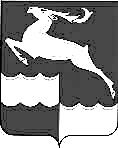 НЕДОКУРСКИЙ  СЕЛЬСКИЙ СОВЕТ  ДЕПУТАТОВКЕЖЕМСКОГО   РАЙОНА     КРАСНОЯРСКОГО    КРАЯРЕШЕНИЕ                    15.05.2021                                          п. Недокура                                             №  6-30 р   Об исполнении бюджета Недокурского сельсовета Кежемского района Красноярского края за 2020год 	В соответствии с Федеральным законом от 06.10.2003 года №131-ФЗ "Об общих принципах организации местного самоуправления в Российской Федерации", с Бюджетным кодексом, Уставом ст. 21; 56, заслушав и обсудив отчет об исполнении бюджета Недокурского сельсовета за 2020 год, приняв к сведению выводы контрольно-счетного органа, Недокурский сельский Совет депутатов Кежемского района Красноярского края РЕШИЛ:      1.Утвердить отчет об исполнении бюджета Недокурского сельсовета за 2020 год по доходам в сумме 14009936,17 рублей и по расходам 12583009,75 рублей, с превышением доходов  над расходами в сумме 1426926,42 рублей.      2.Утвердить источники внутреннего финансирования дефицита бюджета Недокурского сельсовета за 2020 год по кодам классификации источников финансирования дефицитов бюджетов согласно приложению 1 к  настоящему решению.        3. Утвердить главных администраторов доходов бюджета Недокурского сельсовета за 2020 год по кодам классификации доходов согласно приложению 2 к настоящему решению       4. Утвердить главных администраторов источников внутреннего финансирования дефицита бюджета Недокурского сельсовета за 2020 год по кодам бюджетной классификации согласно приложению 3 к настоящему решению.       5.Утвердить доходы местного бюджета Недокурского сельсовета за 2020 год по кодам видов доходов подвидов доходов согласно приложению 4 к настоящему решению.       6.Утвердить распределение расходов бюджета Недокурского сельсовета по разделам,    подразделам классификации расходов бюджетов Российской Федерации за 2020 год   согласно приложению 5 к настоящему решению.        7.Утвердить  ведомственную структуру  расходов бюджета Недокурского сельсовета за 2020 год согласно приложению 6 к настоящему решению.       8.Утвердить распределение бюджетных ассигнований по целевым статьям (муниципальным программам Недокурского сельсовета и  непрограммным направлениям деятельности), группам и подгруппам видов расходов, разделам, подразделам  классификации    расходов бюджета сельсовета за 2020 год согласно приложению 7 к настоящему решению.      9. Утвердить объем межбюджетных трансфертов, получаемых из других бюджетов бюджетной системы Российской Федерации Недокурского сельсовета за 2020 год согласно приложению 8 к настоящему решению.     10. Утвердить распределение иных межбюджетных трансфертов, выделяемых из бюджета Недокурского сельсовета в районный бюджет на финансирование расходов по передаваемым органами местного самоуправления поселений для осуществления части полномочий органами местного самоуправления  района за 2020 год согласно приложению 9 к настоящему решению.     11. Контроль, за исполнением настоящего решения возложить на постоянную комиссию планово-бюджетную, народному образованию и правопорядку.     12. Решение вступает в силу в день, следующий за днем его опубликования в периодическом издании «Недокурская газета», подлежит размещению на официальном сайте в сети Интернет.Председательсельского Совета депутатов                                                                               О.М. Ярусова  Глава Недокурского сельсовета                                                                        В.И. Просовая                                